      Allegato DSpett. Comune di FerraraServizio Promozione del TerritorioOggetto: Comunicazione del conto corrente bancario dedicato ai sensi dell’art. 3 L. 13 agosto 2010 n. 136Il sottoscritto ________________________, nato a ___________________________ il ____________ C.F. ________________________________________, in qualità di legale rappresentante di ____________________________________________________, con sede legale in _______________________________________________________________, indirizzo______________________________________________,P.IVA________________________,  Codice fiscale ______________________________________COMUNICAai sensi dell’art. 3 della L. 13 agosto 2010 n. 136:gli estremi del conto corrente dedicato, anche in via non esclusiva, alle transazioni con il Comune di Ferrara:Istituto:_____________________________________________________________Filiale: ____________________________________________________________CIN:___________ABI: ____________CAB: _______________N. conto: ___________________________________IBAN: _______________________________________________________i dati dei soggetti delegati ad operare sul conto suindicato:1) Sig.___________________________ nato il ____________________ a _______________________ C.F. ____________________________________2) Sig.___________________________ nato il ____________________ a _______________________ C.F. ____________________________________Tale comunicazione è da intendersi valida fino a che non ci saranno variazioni ai dati comunicati, pertanto il sottoscritto, sotto la propria personale responsabilità, si obbliga a comunicare tempestivamente all’Ente ogni variazione che dovesse verificarsi in merito al “conto corrente dedicato” e ai “soggetti delegati” ad operare su di esso.Ai sensi del Regolamento Europeo n. 2016/679, il sottoscritto autorizza il Comune di Ferrara al trattamento dei dati. Il sottoscritto dichiara infine di aver preso visione dell’informativa in materia di protezione dati personali presente nell’avviso e dell’informativa completa in materia di protezione dati personali rinvenibile all’indirizzo: https://www.comune.fe.it/3177/privacy-e-informativa-sull-uso-dei-cookie.Luogo e Data						Firma del Legale RappresentanteAllega alla presente copia di un documento d’identità in corso di validità         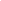 